Date: 12th January 2014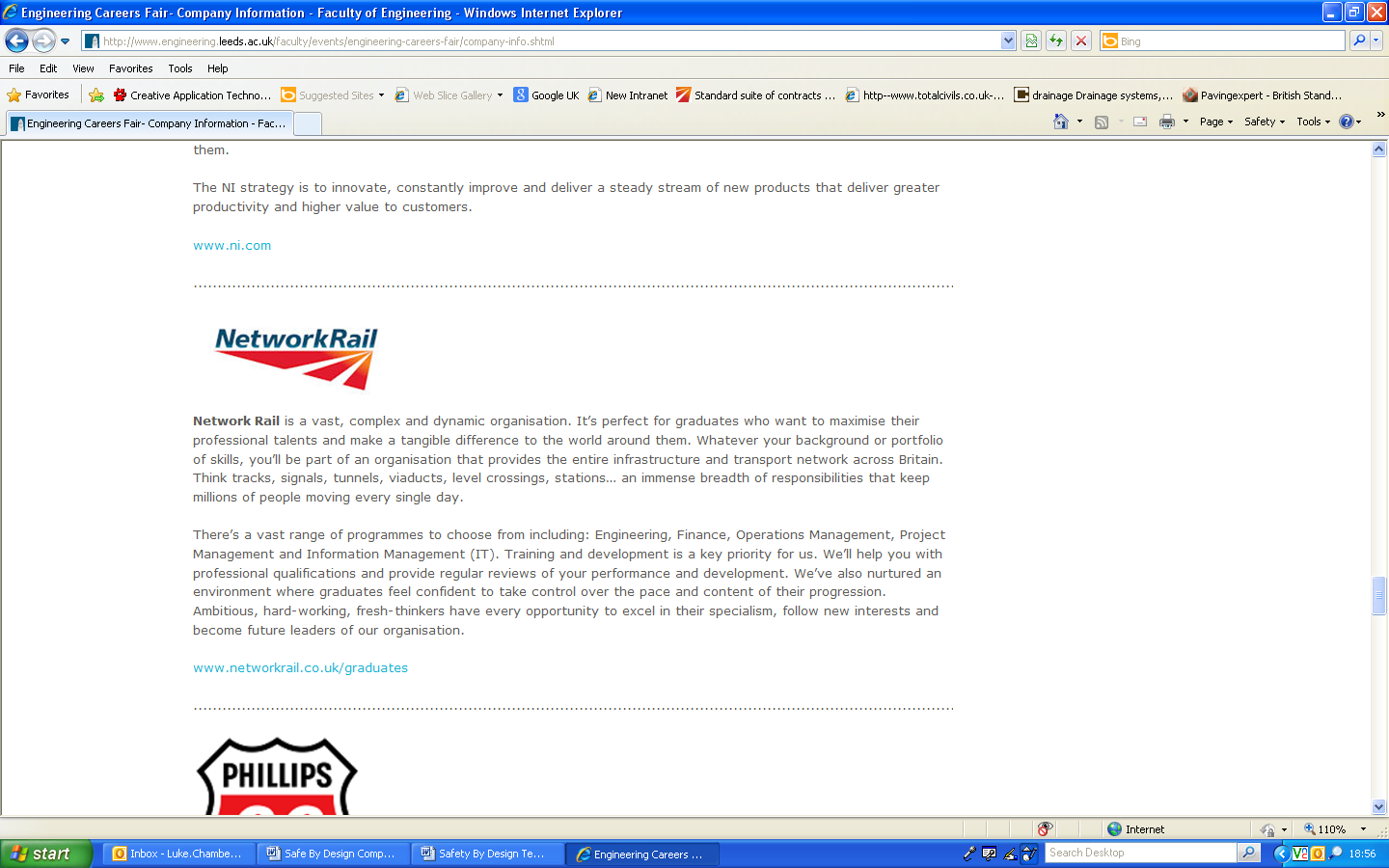 Issued By: Building & Civils Safety Central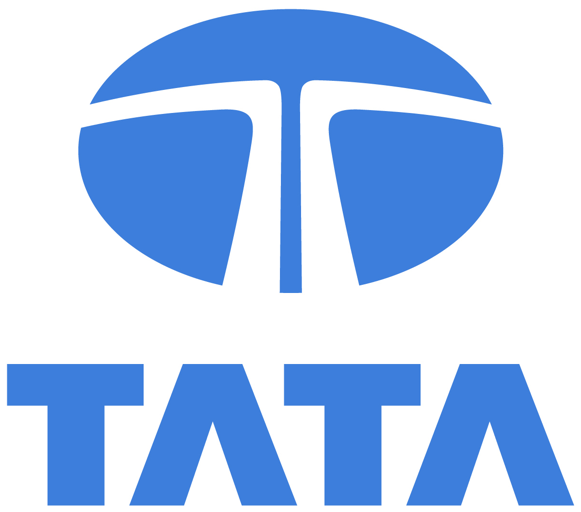 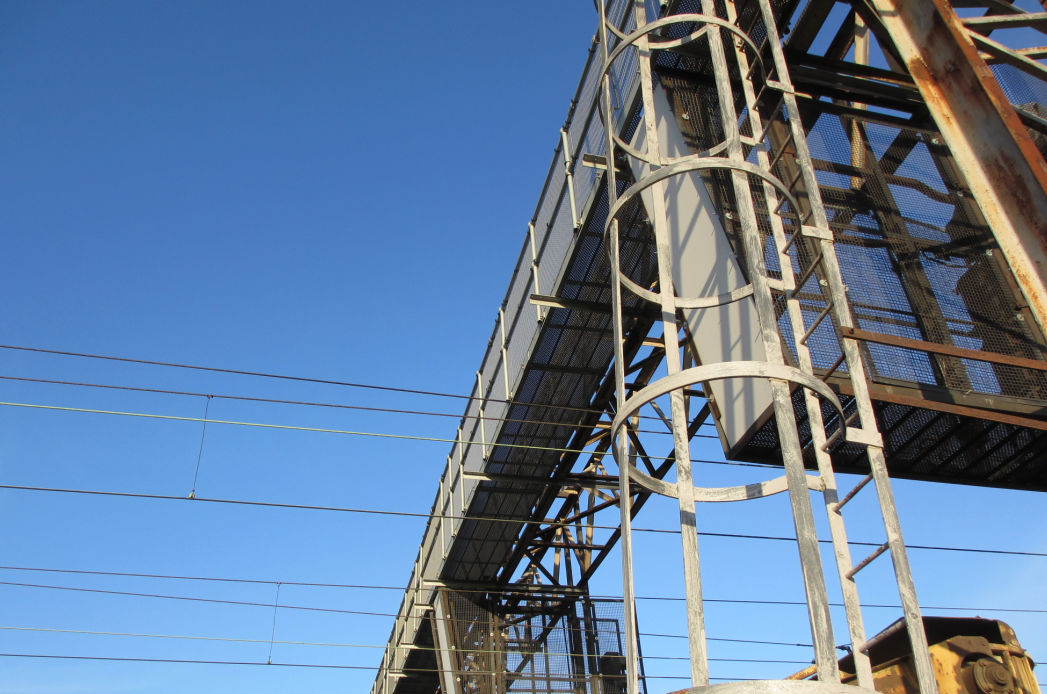 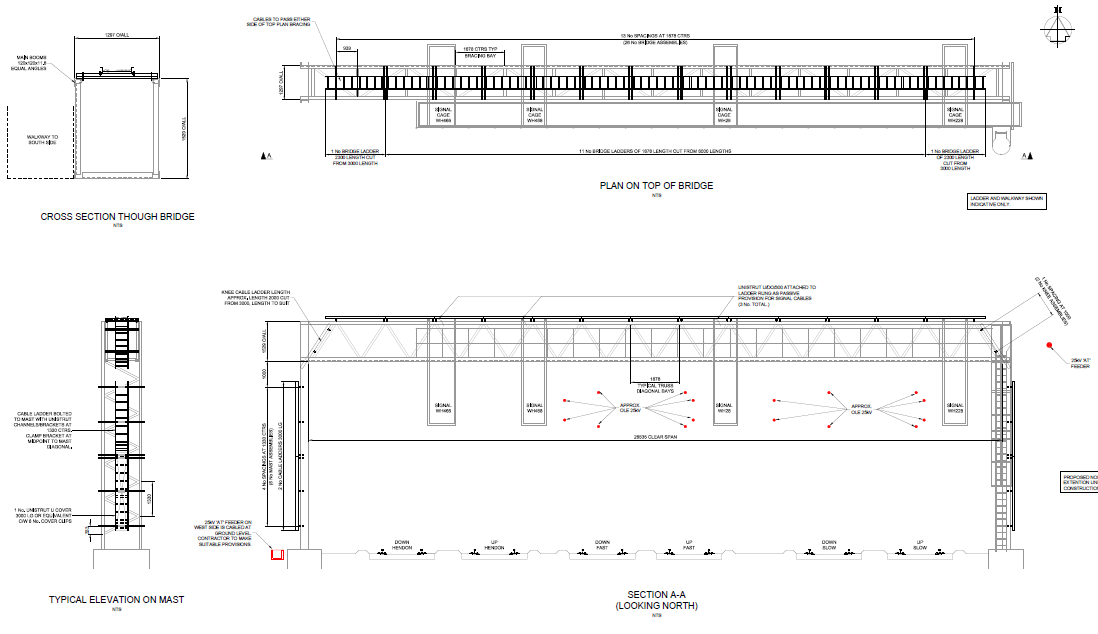 